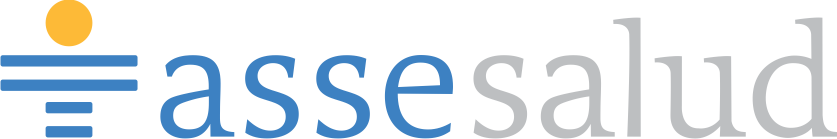 RAP ASSE SORIANOVarela 325									                           4532 9910							administración.rapsoriano@asse.com.uy                                         RAP ASSE SORIANOU.E. 083LLAMADO A PRECIOAPERTURA: 24/04/2018  HORA: 09:00 Hs.LA RED DE ATENCION PRIMARIA  LLAMA A COMPRA DIRECTA DE:CERRAMIENTO EN POLICLÍNICA BARRIO 33 , SEGÚN LUCE EN EL ANEXO.                                                       ANEXO 1 LISTADO DE ITEMSItems, exigencias,especificaciones,Cantidades.Precio s/impPrecio c/imp.CERRAMIENTO EXTERIOR CON REJAS( APROXIMADAMENTE 10 MTS X 4 MTS)1